كلية الرشيد الجامعةقسم تقنيات المختبرات الطبية المرحلة الثانيةMicrobiology practicalLab 2Sterilization and disinfectionPresented byM.Sc Hawraa D. SalmanMethods of sterilizations Physical methods (Heat sterilization, radiation, gases) Chemical methods Mechanical method Physical methods of sterilization A/ Heat sterilization Dry heat sterilization: Red heat used to sterilize wire loop , point end of forceps  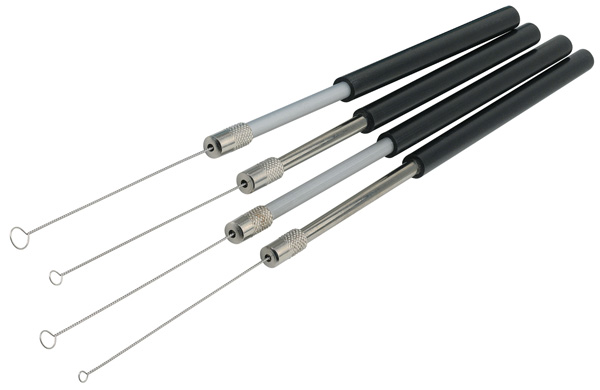 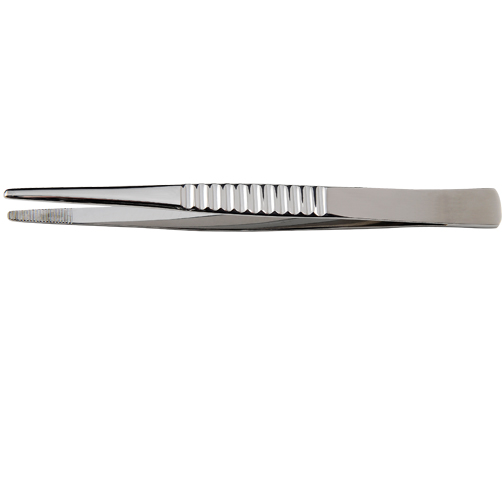 Flaming : used to sterilize tip of tubes , spreaders (which are flamed in ethanol)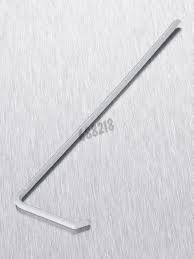 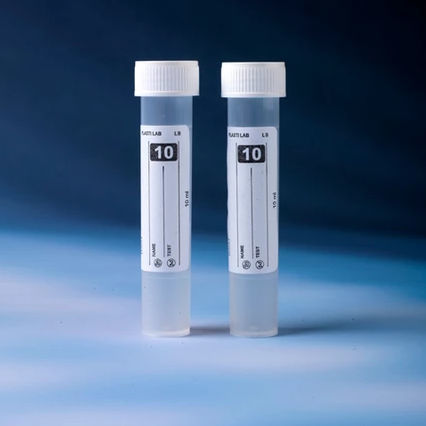 Incineration: used in pathological fuming materials. Hot air oven :( 160-180 Cº for 2-4 hr.) used to sterilize glass petri dishes , flask 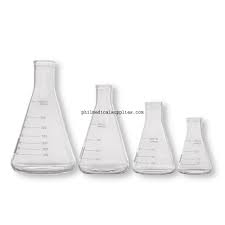 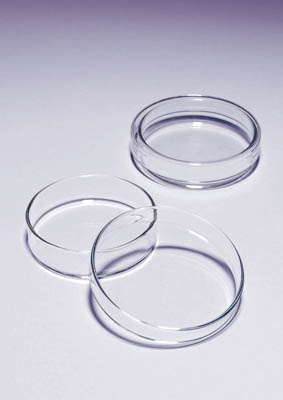 2) Moist heat sterilization Temperature below 100Cº, •	Pasteurization (63Cº for 30 min), to sterilize milk.Temperature at 100CºBoiling    (5_10min) to sterilize rubber tube, glass syringesSteaming (tyndalilzation ) steam 30 min for 3 days, used to sterilize gelation media, sugar media.C) Temperature above 100Cº (autoclave)-The condition in this instrument (121Cº, 15 min, 15poun/inch2), used for sterilization of:surgical tools and clothesculture media and to sterilize inoculated mediaswabDistil water ,solution sealed in containersB) Radiation sterilization like X-rays Gamma rays.Used in:Sterilize  cabinetSterile operation rooms. 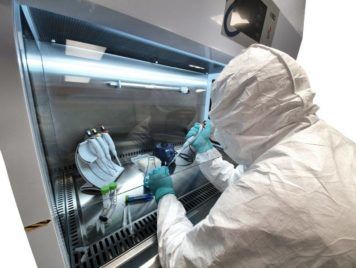 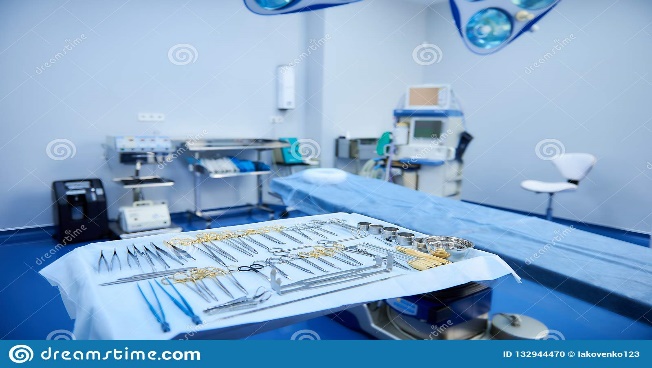 C) Gases sterilizationFormaldehyde (Room) Ethylene oxide ( disposable syringes and petri dish)Mechanical method: by filtration The material is effect by heat (Heat sensitive solution)EX :( serum protein, sugar, vaccine, antibiotics, toxins) are sterilized by filtration.Chemical methods of sterilization Antiseptics : it is chemical substance that kills micro-organisms living tissue EX: 70% alcohol, 10% Dettol to sterilize hand.Disinfectant : it is a chemical substances used to sterilize non-living tissue objects EX: phenol, 5% formalin to sterilize refrigerator, bench, floor.The disinfectant may be describe either as:Bactericidal: any chemicals substance which kills the bacteria and their spores.Bacteriostatic: any chemical substance which inhibits the growth and multiplication of bacteria but do not necessarily kill them.